北糀谷フェニックスが厳しい予選を勝ち抜き、第33回全日本小学生男子ソフトボール大会（長崎県諫早市開催）への出場を決定し、令和元年７月24日、大田区長を表敬訪問されました。　選手のみなさんからは、「チームを引っ張り勝利に貢献したい」、「自分の役割をしっかりと果たしたい」、「ヒットを一本でも多く打ちたい」と力強い決意表明がなされました。区長からは、「全国大会に出る実力がある皆様ですので、あとは心を強く持ち、チームで一つになって頑張ってください。」と激励がありました。北糀谷フェニックス　全国大会出場報告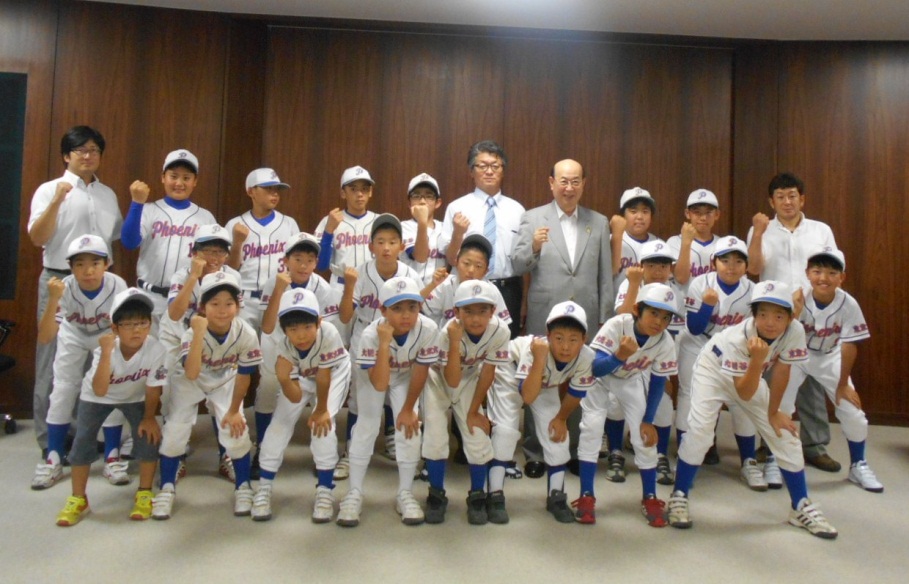 